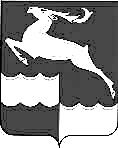 АДМИНИСТРАЦИЯ КЕЖЕМСКОГО РАЙОНАКРАСНОЯРСКОГО КРАЯПОСТАНОВЛЕНИЕ29.07.2020				              № 476-п				           г. КодинскО внесении изменений в постановление Администрации Кежемского района от 15.10.2013 № 1197-п «Об утверждении муниципальной программы «Защита населения и территории Кежемского района от чрезвычайных ситуаций природного и техногенного характера»В соответствии со ст.179 Бюджетного кодекса Российской Федерации, постановлением Администрации Кежемского района от 11.09.2013 № 1059-п «Об утверждении Порядка принятия решений о разработке муниципальных программ Кежемского района, их формировании и реализации», постановлением Администрации Кежемского района от 12.09.2013 № 1065-п «Об утверждении перечня муниципальных программ Кежемского района», руководствуясь ст.ст. 17, 30.3, 32 Устава района, ПОСТАНОВЛЯЮ:Внести в постановление Администрации Кежемского района от 15.10.2013 № 1197-п «Об утверждении муниципальной программы «Защита населения и территории Кежемского района от чрезвычайных ситуаций природного и техногенного характера» (в редакции постановлений Администрации Кежемского района от 23.12.2015 № 1230-п, от 05.12.2018 № 901-п) следующие изменения:Приложение к постановлению изложить в новой редакции согласно приложению.Постановление вступает в силу со дня подписания и подлежит официальному опубликованию в газете «Кежемский Вестник».Глава района			                                                            П.Ф. БезматерныхПриложениек постановлению Администрации районаот 29.07.2020 № 476-пМуниципальная программа «Защита населения и территории Кежемского района от чрезвычайных ситуаций природного и техногенного характера»1. Паспорт муниципальной программы 2. Характеристика текущего состояния защиты населения и территории района от чрезвычайных ситуаций природного и техногенного характера	Приоритеты государственной политики в области защиты населения и территории от чрезвычайных ситуаций направлены на снижение риска чрезвычайных ситуаций природного и техногенного характера путем сокращения погибших и пострадавших при чрезвычайных ситуациях и предотвращения ущерба от чрезвычайных ситуаций, развитие системы информирования населения в местах массового пребывания людей, разработка мероприятий по предупреждению чрезвычайных ситуаций, связанных с нарушением теплоснабжения населения, а также совершенствование системы подготовки населения и должностных лиц к действиям в условиях чрезвычайной ситуации.Кежемский район, обладая обширной территорией и большим количеством строящихся промышленных комплексов, подвержен широкому спектру опасных природных явлений и аварийных ситуаций техногенного характера:катастрофического затопления при разрушении плотины Богучанской ГЭС;крупных производственных аварий и пожаров;лесных пожаров;авиакатастроф;аварий на коммунально-энергетических сетях;аварийных разливов нефтепродуктов.На территории Кежемского района расположена 1 организация, которая согласно утвержденного перечня опасных объектов на территории Красноярского края является потенциально опасным объектом.За 2018 год в населенных пунктах района произошло 97 пожаров. В результате на пожарах погибло 4 человека, травмировано – 3 человека, материальный ущерб от пожаров составил 303155 тыс. рублей. В 2019 году зарегистрировано 79 пожаров, при них погиб 1 человек и 1 человек пострадал, материальный ущерб – 71073 тыс. руб.В 2018 году на водных объектах Кежемского района погиб (утонул) 1 человек, пострадавших (получивших травму) нет. В 2019 году 5 пострадавших, погибших нет.В 2018 году произошло 112 лесных пожаров на общей площади  21348 га. За 2019 год зарегистрировано 81 лесной пожар на общей площади 14731 га. Происшествий, связанных с переходом лесных пожаров на земли населенных пунктов не допущено. С целью оказания помощи населению в чрезвычайных ситуациях и борьбы с пожарами в районе создана Единая дежурно-диспетчерская служба Кежемского района общей численностью 8 человек.Основные направления деятельности учреждений:обеспечение мероприятий по предупреждению и ликвидации последствий чрезвычайных ситуаций (далее – ЧС);обеспечение мероприятий по гражданской обороне и пожарной безопасности.Важную роль в обеспечении своевременного реагирования на чрезвычайные ситуации и оповещение населения о ЧС природного и техногенного характера играет система оповещения об угрозе ЧС природного и техногенного характера и об опасностях военного времени. В рамках реализации данного мероприятия к 2022 году предполагается установка оборудования для оперативного оповещения населения в 5 поселениях района, находящихся в зоне потенциальных рисков Богучанской ГЭС.В рамках обеспечения мероприятий по ликвидации чрезвычайных ситуаций и первоочередного обеспечения пострадавшего населения к 2022 году планируется создать резерв материальных средств на случай ЧС.3. Приоритеты и цели социально-экономического развития, описание основных           целей и задач программы, прогноз развития в области защиты населения и территории района от чрезвычайных ситуаций природного и техногенного характера, обеспечения безопасности населения района.Главная стратегическая цель социально-экономического развития Кежемского района на долгосрочную перспективу это: повышение комфортного проживания на территории Кежемского района за счет инвестиционного и инновационного развития экономики и эффективного управления муниципальным образованием.Кежемский район относится к районам с незначительной  степенью техногенной опасности. В большей степени возможны опасности, связанные с лесными пожарами и возможными авариями линий электропередач, подстанций, дизельных электростанций, пожары в жилой застройке и на промышленных объектах, а также аварии на коммунально-энергетических сетях - наиболее распространенные виды чрезвычайных происшествий в районе. Приоритетами в области гражданской обороны, защиты населения и территории района от ЧС являются:оперативное реагирование на ЧС природного и техногенного характера и различного рода происшествия;обеспечение безопасности и охраны жизни людей на водных объектах района;	организация проведения мероприятий по ГО;обеспечение создания и поддержания в состоянии постоянной готовности к использованию технических систем управления ГО, системы оповещения населения об опасностях, возникающих при ведении военных действий или вследствие этих действий, возникновении ЧС природного и техногенного характера, защитных сооружений и других объектов ГО;обеспечение осуществления мер по поддержанию сил и средств ГО, а также для защиты населения и территорий от ЧС в состоянии постоянной готовности;обеспечение сбора и обмена информацией  в установленном порядке в области защиты населения и территории района от чрезвычайных ситуаций;организация и проведение неотложных работ при чрезвычайных ситуациях;оснащение современными средствами связи и оперативного реагирования.Приоритетами в области пожарной безопасности являются:организация и осуществление пожарной охраны населенных пунктов района;организация и осуществление тушения пожаров, и проведение первоочередных работ, связанных с тушением пожаров;повышение эффективности пожаротушения и спасения людей при пожарах;развитие добровольных пожарных формирований.Приоритетами в области организации обучения населения в области ГО, защиты от ЧС природного и техногенного характера, информирование населения о мерах пожарной безопасности являются:организация плановой подготовки, переподготовки и повышения квалификации руководителей и специалистов органов местного самоуправления и специалистов единой дежурно-диспетчерской службы;повышение качества и эффективности проведения тренировок по гражданской обороне, командно-штабных тренировок по предупреждению возникновения ЧС по основным рискам;информирование населения через средства массовой информации и по иным каналам о прогнозируемых и возникших чрезвычайных ситуациях и пожарах, мерах по обеспечению безопасности населения и территории, а также пропаганда в области гражданской обороны, защиты населения и территорий от чрезвычайных ситуаций, обеспечения пожарной безопасности и безопасности людей на водных объектах. Целью программы является создание эффективной системы защиты населения и территории Кежемского района от чрезвычайных ситуаций природного и техногенного характера.Задачи программы: 1. Снижение рисков и смягчение последствий чрезвычайных ситуаций природного и техногенного характера в Кежемском районе;2. Обеспечение пожарной безопасности на территории Кежемского района.В результате реализации программных мероприятий будут обеспечены:всесторонний и полный информационный обмен между дежурно-диспетчерскими службами организаций района и Единой дежурно-диспетчерской службой Кежемского района;оперативное реагирование на ЧС природного и техногенного характера и различного рода происшествия;увеличение информационного обеспечения населения в вопросах ЧС;безопасность и охрана жизни людей на водных объектах на территории района;обеспечение первичных мер пожарной безопасности;функционирование и поддержание в готовности технических средств оповещения населения на случай чрезвычайных ситуаций и опасностей в мирное и военное время;организация плановой подготовки, переподготовки специалистов единой дежурно-диспетчерской службы.4. Механизм реализации отдельных мероприятий программыОрганизационно-правовые нормы в области защиты населения, территорий, объектов производственного и социального назначения, а также окружающей среды от чрезвычайных ситуаций природного и техногенного характера определены Федеральным законом Российской Федерации от 21.12.1994 № 68-фз, где определены полномочия глав муниципальных образований.4.1. Механизм реализации мероприятий № 1 «Расходы на обеспечение деятельности единой дежурно-диспетчерской службы Кежемского района» и № 2 «Частичное финансирование (возмещение) расходов на содержание единой дежурно-диспетчерской службы Кежемского района».В целях повышения готовности органов местного самоуправления и служб Кежемского района к реагированию на угрозы возникновения или возникновении ЧС (происшествий), эффективности взаимодействия привлекаемых сил и средств РСЧС (единая государственная система по предупреждению и ликвидации чрезвычайных ситуаций), в том числе экстренных оперативных служб, организаций (объектов), при их совместных действиях по предупреждению и ликвидации ЧС (происшествий), а также обеспечение исполнения полномочий органами местного самоуправления муниципальных образований района по организации и осуществлению мероприятий по гражданской обороне, обеспечению первичных мер пожарной безопасности в границах муниципальных образований, защите населения и территорий от ЧС, в том числе по обеспечению безопасности людей на водных объектах, охране их жизни и здоровья, постановлением Администрации Кежемского района от 29.06.2010 № 732-п создана единая дежурно-диспетчерская служба Кежемского района со штатной численностью 8 единиц. Финансовое и материальное обеспечение единой дежурно-диспетчерской службы состоит из заработной платы сотрудникам ЕДДС и технического оснащения помещений ЕДДС. Ежегодно на эти цели бюджету района из краевого бюджета выделяются субсидии, с условиями софинансирования из местного бюджета в размере 0,1 %.Главным распорядителем бюджетных средств на выполнение мероприятий выступает администрация Кежемского района, финансовое управление администрации Кежемского района.Получателем бюджетных средств на выполнение мероприятий № 1 и № 2 является КМУ «Служба муниципального заказа».4.2. Механизм реализации мероприятий № 3 «Обеспечение первичных мер пожарной безопасности».Реализацию мероприятия № 3 осуществляет администрация Кежемского района (отдел ЖКХ, ГО, ЧС и ПБ) организацией работ по противопожарному  обустройству населенных пунктов межселенной территории, обеспечению первичных мер пожарной безопасности населенных пунктов межселенной территории, противопожарному обустройству здания администрации Кежемского района (г. Кодинск, ул. Гидростроителей, 24), организацией противопожарной пропаганды, обучения населения мерам пожарной безопасности. Ежегодно на эти цели бюджету района из краевого бюджета выделяются субсидии, с условиями софинансирования из местного бюджета в размере 5 %.Финансирование мероприятий осуществляется на основании государственных контрактов, заключенных в соответствии с Федеральным законом от 05.04.2013 № 44-ФЗ «О контрактной системе в сфере закупок товаров, работ, услуг для обеспечения государственных и муниципальных нужд».5. Прогноз конечных результатов программы, характеризующих целевое состояние (изменения состояния) уровня и жизни населения, социальной сферы, экономики, степени реализации других общественно значимых интересов и потребностей в соответствующей сфере на территории Кежемского района	Реализация Программы позволит достигнуть результатов, отраженных в Приложении 1 к паспорту муниципальной программы.	Источником информации по показателям является ведомственная статистика (ОНДиПР Кежемского района, Кежемский участок ГИМС ГУ МЧС России по Красноярскому краю, ОМВД России по Кежемскому району).	В результате выполнения мероприятий будут достигнуты следующие результаты:не допущение погибших и пострадавших в результате ЧС природного и техногенного характера;не допущение материального ущерба в результате чрезвычайных ситуаций природного и техногенного характера.6. Перечень мероприятий с указанием сроков их реализацииСрок реализации муниципальной программы рассчитан на период 2014-2022 гг.Реализация программы осуществляется в соответствии с действующим законодательством Российской Федерации в рамках следующих мероприятий:– «Расходы на обеспечение деятельности единой дежурно-диспетчерской службы Кежемского района» (далее – мероприятие №1);– «Частичное финансирование (возмещение) расходов на содержание единой дежурно-диспетчерской службы Кежемского района» (далее – мероприятие №2);  – «Обеспечение первичных мер пожарной безопасности» (далее – мероприятие № 3). Задачи мероприятий № 1 и № 2:снижение рисков и смягчение последствий чрезвычайных ситуаций природного и техногенного характера в Кежемском районе.В результате реализации мероприятий будут достигнуты следующие результаты, обеспечивающие:приобретение специального оборудования для ЕДДС;содержание работников ЕДДС Кежемского района, что в свою очередь включает в себя:фонд оплаты труда работников ЕДДС; взносы по обязательному социальному страхованию на выплаты по оплате труда работников ЕДДС.Задачи мероприятия № 3:обеспечение пожарной безопасности на территории Кежемского района.В результате реализации мероприятия будут достигнуты следующие результаты, обеспечивающие:обеспечение первичных мер пожарной безопасности в населенных пунктах межселенной территории;обеспечение первичных мер пожарной безопасности в здании администрации Кежемского района (г. Кодинск, ул. Гидростроителей, 24);доведение до населения информации о пожарной ситуации в районе, мерах пожарной безопасности.7. Информация о распределении планируемых расходов по отдельным мероприятиям программы с указанием главных распорядителей средств районного  бюджета, а также по годам реализации программыИнформация о распределении планируемых расходов по мероприятиям с указанием главных распорядителей средств районного и краевого бюджета, а также по годам реализации муниципальной программы приведены в приложении № 1 к настоящей муниципальной программе.8. Информация о ресурсном обеспечении и прогнозной оценке расходов на реализацию целей программы с учетом источников финансирования указаны в приложении № 2 к настоящей программе.9. Оценка эффективности реализации муниципальной программы.Оценка эффективности реализации муниципальной программы осуществляется в порядке, установленном нормативно-правовым актом Администрации Кежемского района.Приложение № 1к паспорту муниципальной программы "Защита населения и территории Кежемского          района от чрезвычайных ситуаций природного и техногенного характера"Цели, целевые показатели, задачи, показатели результативности программыНаименование муниципальной программы«Защита населения и территории Кежемского района от чрезвычайных ситуаций природного и техногенного характера» (далее – программа).Основание для разработки муниципальной программыФедеральный закон от 21 декабря 1994 года № 68-ФЗ «О защите населения и территорий от чрезвычайных ситуаций природного и техногенного характера», Федеральный закон от 21 декабря 1994 года № 69-ФЗ «О пожарной безопасности», Федеральный закон от 12 февраля 1998 года № 28-ФЗ «О гражданской обороне», Федеральные законы № 131-ФЗ от 06.10.2003 «Об общих принципах организации местного самоуправления в Российской Федерации», Постановление Администрации Кежемского района от 11.09.2013 года № 1059-п «О порядке разработки, утверждения и реализации муниципальных целевых программ», постановление Администрации Кежемского района от 12.09.2013 г. № 1065 – п «Об утверждении перечня муниципальных программ Кежемского района».Ответственный исполнитель муниципальной программыАдминистрация Кежемского района Соисполнители муниципальной программыКМУ «Служба муниципального заказа» Перечень подпрограмм и отдельных мероприятий муниципальной программыМероприятие № 1:«Расходы на обеспечение деятельности единой дежурно-диспетчерской службы Кежемского района» (далее – ЕДДС Кежемского района);Мероприятие № 2: «Частичное финансирование (возмещение) расходов на содержание ЕДДС Кежемского района»;Мероприятие № 3: «Обеспечение первичных мер пожарной безопасности».Цель муниципальной программыСоздание эффективной системы защиты населения и территории Кежемского района от чрезвычайных ситуаций природного и техногенного характера.Задачи муниципальной программы1. Снижение рисков и смягчение последствий чрезвычайных ситуаций природного и техногенного характера в Кежемском районе;2. Обеспечение пожарной безопасности на территории Кежемского района.Этапы и сроки реализации муниципальной программы2014-2022 годы.Перечень целевых показателей и показателей результативностиПрограммы с расшифровкой плановых значений по годам её реализацииЦелевые показатели:с 2014 по 2018 год:- снижение ущерба от чрезвычайных ситуаций:2014 – 13992,5 тыс. руб.;2015 – 9340,8 тыс. руб.;2016 – 39819,0 тыс. руб.;2017 – 7252,0 тыс. руб.;2018 – 303115,0 тыс. руб.- снижение количества гибели людей:2014 – 7;2015 – 2;2016 – 3;2017 – 3.2018 – 5.- снижение количества пострадавшего населения:2014 – 4;2015 – 3;2016 – 0;2017 – 1;2018 – 3.- увеличение предотвращенного экономического ущерба:2014 – 0;2015 – 0;2016 – 0;2017 – 0;2018 – 0.- повышение эффективности информационного обеспечения системы мониторинга и прогнозирования чрезвычайных ситуаций, также населения в местах массового пребывания, включая:- повышение полноты охвата системами мониторинга:2014 – 0;2015 – 0;2016 – 0;2017 – 0;2018 – 0.- снижение времени оперативного реагирования:2014 – 0;2015 – 0;2016 – 0;2017 – 0;2018 – 0.- повышение достоверности прогноза:2014 – 0;2015 – 0;2016 – 0;2017 – 0;2018 – 0.- уменьшение соотношения уровня затрат на проведение мероприятий по снижению рисков чрезвычайных ситуаций и предотвращенного ущерба:2014 – 0;2015 – 0;2016 – 0;2017 – 0;2018 – 0.Показатели результативности представлены в приложении № 1 к паспорту муниципальной программы.Информация по ресурсному обеспечению программы, в том числе в разбивке по источникам финансирования по годам реализации программыОбъемы финансирования мероприятий программы осуществляются за счет средств краевого и районного бюджетов в размере 23233,25681 тыс. рублей, в том числе:на 2014 год – 1,0 тыс. рублей;на 2015 год – 1,0 тыс. рублей;на 2016 год – 22,407 тыс. рублей;на 2017 год – 2452,841 тыс. рублей;на 2018 год – 3087,654 тыс. рублей;на 2019 год – 3581,78681 тыс. рублей;на 2020 год – 4850,066 тыс. рублей;на 2021 год – 4618,251 тыс. рублей;на 2022 год – 4618,251 тыс. рублей.Из них:за счет краевого бюджета:на 2019 год – 634,18765 тыс. рублей;на 2020 год – 335,205 тыс. рублей;на 2021 год – 83,675 тыс. рублей;на 2022 год – 83,675 тыс. рублей.за счет районного бюджета:на 2019 год – 2947,59916 тыс. рублей;на 2020 год – 4514,861 тыс. рублей;на 2021 год – 4534,576 тыс. рублей;на 2022 год – 4534,576 тыс. рублей.Система организации контроля за исполнением программыСогласно разделу 5 Порядка принятия решений о разработке муниципальных программ Кежемского района, их формировании и реализации, утвержденного постановлением Администрации Кежемского района от 11.09.2013 № 1059-пЦели, задачи, показателиЕдиница  измеренияВес показателяИсточник информацииИсточник информацииГоды реализации программыГоды реализации программыГоды реализации программыГоды реализации программыЦели, задачи, показателиЕдиница  измеренияВес показателяИсточник информацииИсточник информации2019202020212022Цель программы: создание эффективной системы защиты населения и территории Кежемского района от чрезвычайных ситуаций природного и техногенного характера.Цель программы: создание эффективной системы защиты населения и территории Кежемского района от чрезвычайных ситуаций природного и техногенного характера.Цель программы: создание эффективной системы защиты населения и территории Кежемского района от чрезвычайных ситуаций природного и техногенного характера.Цель программы: создание эффективной системы защиты населения и территории Кежемского района от чрезвычайных ситуаций природного и техногенного характера.Цель программы: создание эффективной системы защиты населения и территории Кежемского района от чрезвычайных ситуаций природного и техногенного характера.Цель программы: создание эффективной системы защиты населения и территории Кежемского района от чрезвычайных ситуаций природного и техногенного характера.Цель программы: создание эффективной системы защиты населения и территории Кежемского района от чрезвычайных ситуаций природного и техногенного характера.Цель программы: создание эффективной системы защиты населения и территории Кежемского района от чрезвычайных ситуаций природного и техногенного характера.Цель программы: создание эффективной системы защиты населения и территории Кежемского района от чрезвычайных ситуаций природного и техногенного характера.Цель программы: создание эффективной системы защиты населения и территории Кежемского района от чрезвычайных ситуаций природного и техногенного характера.Задача 1. Снижение рисков и смягчение последствий чрезвычайных ситуаций природного и техногенного характера в Кежемском районеЗадача 1. Снижение рисков и смягчение последствий чрезвычайных ситуаций природного и техногенного характера в Кежемском районеЗадача 1. Снижение рисков и смягчение последствий чрезвычайных ситуаций природного и техногенного характера в Кежемском районеЗадача 1. Снижение рисков и смягчение последствий чрезвычайных ситуаций природного и техногенного характера в Кежемском районеЗадача 1. Снижение рисков и смягчение последствий чрезвычайных ситуаций природного и техногенного характера в Кежемском районеЗадача 1. Снижение рисков и смягчение последствий чрезвычайных ситуаций природного и техногенного характера в Кежемском районеЗадача 1. Снижение рисков и смягчение последствий чрезвычайных ситуаций природного и техногенного характера в Кежемском районеЗадача 1. Снижение рисков и смягчение последствий чрезвычайных ситуаций природного и техногенного характера в Кежемском районеЗадача 1. Снижение рисков и смягчение последствий чрезвычайных ситуаций природного и техногенного характера в Кежемском районеЗадача 1. Снижение рисков и смягчение последствий чрезвычайных ситуаций природного и техногенного характера в Кежемском районеМероприятие № 1 "Расходы на обеспечение деятельности ЕДДС  Кежемского района"Мероприятие № 1 "Расходы на обеспечение деятельности ЕДДС  Кежемского района"Мероприятие № 1 "Расходы на обеспечение деятельности ЕДДС  Кежемского района"Мероприятие № 1 "Расходы на обеспечение деятельности ЕДДС  Кежемского района"Мероприятие № 1 "Расходы на обеспечение деятельности ЕДДС  Кежемского района"Мероприятие № 1 "Расходы на обеспечение деятельности ЕДДС  Кежемского района"Мероприятие № 1 "Расходы на обеспечение деятельности ЕДДС  Кежемского района"Мероприятие № 1 "Расходы на обеспечение деятельности ЕДДС  Кежемского района"Мероприятие № 1 "Расходы на обеспечение деятельности ЕДДС  Кежемского района"Мероприятие № 1 "Расходы на обеспечение деятельности ЕДДС  Кежемского района"1Снижение количества гибели людей (до 31.12.2019)ед.ведомственная статистикаведомственная статистика1---1Число погибших в результате ЧС природного и техногенного характера ед.0,2ведомственная статистикаведомственная статистика-3212Снижение количества пострадавшего населения (до 31.12.2019)ед.ведомственная статистикаведомственная статистика6---2Число травмированных при ЧС природного и техногенного характера ед.0,2ведомственная статистикаведомственная статистика-4323Снижение ущерба от чрезвычайных ситуаций (до 31.12.2019)тыс. руб.ведомственная статистикаведомственная статистика71073,0---3Увеличение предотвращенного экономического ущерба (до 31.12.2019)тыс. руб.ведомственная статистикаведомственная статистика0---3Материальный ущерб при ЧС природного и техногенного характера тыс. руб.0,1ведомственная статистикаведомственная статистика-25000,020000,015000,0Мероприятие № 2 "Частичное финансирование (возмещение) расходов на содержание ЕДДС Кежемского района"Мероприятие № 2 "Частичное финансирование (возмещение) расходов на содержание ЕДДС Кежемского района"Мероприятие № 2 "Частичное финансирование (возмещение) расходов на содержание ЕДДС Кежемского района"Мероприятие № 2 "Частичное финансирование (возмещение) расходов на содержание ЕДДС Кежемского района"Мероприятие № 2 "Частичное финансирование (возмещение) расходов на содержание ЕДДС Кежемского района"Мероприятие № 2 "Частичное финансирование (возмещение) расходов на содержание ЕДДС Кежемского района"Мероприятие № 2 "Частичное финансирование (возмещение) расходов на содержание ЕДДС Кежемского района"Мероприятие № 2 "Частичное финансирование (возмещение) расходов на содержание ЕДДС Кежемского района"Мероприятие № 2 "Частичное финансирование (возмещение) расходов на содержание ЕДДС Кежемского района"Мероприятие № 2 "Частичное финансирование (возмещение) расходов на содержание ЕДДС Кежемского района"4Повышение эффективности информационного обеспечения системы мониторинга и прогнозирования чрезвычайных ситуаций, также населения в местах массового пребывания (до 31.12.2019)включая:- повышение полноты охвата системами мониторинга;- снижение времени оперативного реагирования;- повышение достоверности прогноза;- уменьшение соотношения уровня затрат на проведение мероприятий по снижению рисков чрезвычайных ситуаций и предотвращенного ущербаведомственная статистикаведомственная статистика0000------------4Число оповещаемого населения об угрозе ЧС природного и техногенного характера% от общей численности населения района 0,1ведомственная статистикаведомственная статистика-459090Задача 2. Обеспечение пожарной безопасности на территории Кежемского районаЗадача 2. Обеспечение пожарной безопасности на территории Кежемского районаЗадача 2. Обеспечение пожарной безопасности на территории Кежемского районаЗадача 2. Обеспечение пожарной безопасности на территории Кежемского районаЗадача 2. Обеспечение пожарной безопасности на территории Кежемского районаЗадача 2. Обеспечение пожарной безопасности на территории Кежемского районаЗадача 2. Обеспечение пожарной безопасности на территории Кежемского районаЗадача 2. Обеспечение пожарной безопасности на территории Кежемского районаЗадача 2. Обеспечение пожарной безопасности на территории Кежемского районаЗадача 2. Обеспечение пожарной безопасности на территории Кежемского районаМероприятие № 3 "Обеспечение первичных мер пожарной безопасности "Мероприятие № 3 "Обеспечение первичных мер пожарной безопасности "Мероприятие № 3 "Обеспечение первичных мер пожарной безопасности "Мероприятие № 3 "Обеспечение первичных мер пожарной безопасности "Мероприятие № 3 "Обеспечение первичных мер пожарной безопасности "Мероприятие № 3 "Обеспечение первичных мер пожарной безопасности "Мероприятие № 3 "Обеспечение первичных мер пожарной безопасности "Мероприятие № 3 "Обеспечение первичных мер пожарной безопасности "Мероприятие № 3 "Обеспечение первичных мер пожарной безопасности "Мероприятие № 3 "Обеспечение первичных мер пожарной безопасности "5Число погибших и пострадавших при пожарах на межселенной территории ед.0,2ведомственная статистика--0006Материальный ущерб при пожарах на межселенной территории тыс. руб.0,1ведомственная статистика--0007Число обученного населения мерам пожарной безопасности % от общей численности населения района0,1статистика--303530Приложение № 1к муниципальной программе«Защита населения и территории Кежемского район от чрезвычайных ситуаций природного и техногенного характера»Распределение планируемых расходов за счет средств местного бюджета по мероприятиям и подпрограммам муниципальной программыПриложение № 2к муниципальной программе«Защита населения и территории Кежемского район от чрезвычайных ситуаций природного и техногенного характера»Ресурсное обеспечение и прогнозная оценка расходов на реализацию целей муниципальной программы Кежемского района с учетом источников финансирования, в том числе по уровням бюджетной системыПриложение № 1к муниципальной программе«Защита населения и территории Кежемского район от чрезвычайных ситуаций природного и техногенного характера»Распределение планируемых расходов за счет средств местного бюджета по мероприятиям и подпрограммам муниципальной программыПриложение № 2к муниципальной программе«Защита населения и территории Кежемского район от чрезвычайных ситуаций природного и техногенного характера»Ресурсное обеспечение и прогнозная оценка расходов на реализацию целей муниципальной программы Кежемского района с учетом источников финансирования, в том числе по уровням бюджетной системыПриложение № 1к муниципальной программе«Защита населения и территории Кежемского район от чрезвычайных ситуаций природного и техногенного характера»Распределение планируемых расходов за счет средств местного бюджета по мероприятиям и подпрограммам муниципальной программыПриложение № 2к муниципальной программе«Защита населения и территории Кежемского район от чрезвычайных ситуаций природного и техногенного характера»Ресурсное обеспечение и прогнозная оценка расходов на реализацию целей муниципальной программы Кежемского района с учетом источников финансирования, в том числе по уровням бюджетной системыПриложение № 1к муниципальной программе«Защита населения и территории Кежемского район от чрезвычайных ситуаций природного и техногенного характера»Распределение планируемых расходов за счет средств местного бюджета по мероприятиям и подпрограммам муниципальной программыПриложение № 2к муниципальной программе«Защита населения и территории Кежемского район от чрезвычайных ситуаций природного и техногенного характера»Ресурсное обеспечение и прогнозная оценка расходов на реализацию целей муниципальной программы Кежемского района с учетом источников финансирования, в том числе по уровням бюджетной системыПриложение № 1к муниципальной программе«Защита населения и территории Кежемского район от чрезвычайных ситуаций природного и техногенного характера»Распределение планируемых расходов за счет средств местного бюджета по мероприятиям и подпрограммам муниципальной программыПриложение № 2к муниципальной программе«Защита населения и территории Кежемского район от чрезвычайных ситуаций природного и техногенного характера»Ресурсное обеспечение и прогнозная оценка расходов на реализацию целей муниципальной программы Кежемского района с учетом источников финансирования, в том числе по уровням бюджетной системыПриложение № 1к муниципальной программе«Защита населения и территории Кежемского район от чрезвычайных ситуаций природного и техногенного характера»Распределение планируемых расходов за счет средств местного бюджета по мероприятиям и подпрограммам муниципальной программыПриложение № 2к муниципальной программе«Защита населения и территории Кежемского район от чрезвычайных ситуаций природного и техногенного характера»Ресурсное обеспечение и прогнозная оценка расходов на реализацию целей муниципальной программы Кежемского района с учетом источников финансирования, в том числе по уровням бюджетной системыПриложение № 1к муниципальной программе«Защита населения и территории Кежемского район от чрезвычайных ситуаций природного и техногенного характера»Распределение планируемых расходов за счет средств местного бюджета по мероприятиям и подпрограммам муниципальной программыПриложение № 2к муниципальной программе«Защита населения и территории Кежемского район от чрезвычайных ситуаций природного и техногенного характера»Ресурсное обеспечение и прогнозная оценка расходов на реализацию целей муниципальной программы Кежемского района с учетом источников финансирования, в том числе по уровням бюджетной системыПриложение № 1к муниципальной программе«Защита населения и территории Кежемского район от чрезвычайных ситуаций природного и техногенного характера»Распределение планируемых расходов за счет средств местного бюджета по мероприятиям и подпрограммам муниципальной программыПриложение № 2к муниципальной программе«Защита населения и территории Кежемского район от чрезвычайных ситуаций природного и техногенного характера»Ресурсное обеспечение и прогнозная оценка расходов на реализацию целей муниципальной программы Кежемского района с учетом источников финансирования, в том числе по уровням бюджетной системыПриложение № 1к муниципальной программе«Защита населения и территории Кежемского район от чрезвычайных ситуаций природного и техногенного характера»Распределение планируемых расходов за счет средств местного бюджета по мероприятиям и подпрограммам муниципальной программыПриложение № 2к муниципальной программе«Защита населения и территории Кежемского район от чрезвычайных ситуаций природного и техногенного характера»Ресурсное обеспечение и прогнозная оценка расходов на реализацию целей муниципальной программы Кежемского района с учетом источников финансирования, в том числе по уровням бюджетной системыПриложение № 1к муниципальной программе«Защита населения и территории Кежемского район от чрезвычайных ситуаций природного и техногенного характера»Распределение планируемых расходов за счет средств местного бюджета по мероприятиям и подпрограммам муниципальной программыПриложение № 2к муниципальной программе«Защита населения и территории Кежемского район от чрезвычайных ситуаций природного и техногенного характера»Ресурсное обеспечение и прогнозная оценка расходов на реализацию целей муниципальной программы Кежемского района с учетом источников финансирования, в том числе по уровням бюджетной системыПриложение № 1к муниципальной программе«Защита населения и территории Кежемского район от чрезвычайных ситуаций природного и техногенного характера»Распределение планируемых расходов за счет средств местного бюджета по мероприятиям и подпрограммам муниципальной программыПриложение № 2к муниципальной программе«Защита населения и территории Кежемского район от чрезвычайных ситуаций природного и техногенного характера»Ресурсное обеспечение и прогнозная оценка расходов на реализацию целей муниципальной программы Кежемского района с учетом источников финансирования, в том числе по уровням бюджетной системыСтатус Наименование  муниципальной программы, муниципальной подпрограммыОсновной исполнитель, соисполнитель Оценка расходов (тыс. руб.), годыОценка расходов (тыс. руб.), годыОценка расходов (тыс. руб.), годыОценка расходов (тыс. руб.), годыОценка расходов (тыс. руб.), годыСтатус Наименование  муниципальной программы, муниципальной подпрограммыОсновной исполнитель, соисполнитель 2019 год2020 год2021 год2022 годИтого на  
2019-2022 годыМуниципальная программаЗащита населения и территории Кежемского района от чрезвычайных ситуаций природного и техногенного характераВсего 3581,786814850,0664618,2514618,25117668,35481Муниципальная программаЗащита населения и территории Кежемского района от чрезвычайных ситуаций природного и техногенного характерав том числе :Муниципальная программаЗащита населения и территории Кежемского района от чрезвычайных ситуаций природного и техногенного характерафедеральный бюджет-----Муниципальная программаЗащита населения и территории Кежемского района от чрезвычайных ситуаций природного и техногенного характеракраевой бюджет634,18765335,205 83,67583,6751136,74265 Муниципальная программаЗащита населения и территории Кежемского района от чрезвычайных ситуаций природного и техногенного характерарайонный бюджет2947,599164514,861 4534,576 4534,576 16531,61216 Муниципальная программаЗащита населения и территории Кежемского района от чрезвычайных ситуаций природного и техногенного характеравнебюджетные источники-----Муниципальная программаЗащита населения и территории Кежемского района от чрезвычайных ситуаций природного и техногенного характерабюджеты муниципальных образований-----Муниципальная программаЗащита населения и территории Кежемского района от чрезвычайных ситуаций природного и техногенного характераюридические лица-----Мероприятие № 1Расходы на обеспечение деятельности единой дежурно-диспетчерской службы Кежемского районаВсего 3276,909514786,6514533,5094533,50917130,57851Мероприятие № 1Расходы на обеспечение деятельности единой дежурно-диспетчерской службы Кежемского районав том числе :Мероприятие № 1Расходы на обеспечение деятельности единой дежурно-диспетчерской службы Кежемского районафедеральный бюджет-----Мероприятие № 1Расходы на обеспечение деятельности единой дежурно-диспетчерской службы Кежемского районакраевой бюджет331,18165	272,866--604,04765Мероприятие № 1Расходы на обеспечение деятельности единой дежурно-диспетчерской службы Кежемского районарайонный бюджет2945,727864513,7854533,5094533,50916526,53086Мероприятие № 1Расходы на обеспечение деятельности единой дежурно-диспетчерской службы Кежемского районавнебюджетные источники-----Мероприятие № 1Расходы на обеспечение деятельности единой дежурно-диспетчерской службы Кежемского районабюджеты муниципальных образований-----Мероприятие № 1Расходы на обеспечение деятельности единой дежурно-диспетчерской службы Кежемского районаюридические лица-----Мероприятие № 2Частичное финансирование (возмещение) расходов на содержание единой дежурно-диспетчерской службы Кежемского районаВсего 271,2719,0099,09,0298,28Мероприятие № 2Частичное финансирование (возмещение) расходов на содержание единой дежурно-диспетчерской службы Кежемского районав том числе :Мероприятие № 2Частичное финансирование (возмещение) расходов на содержание единой дежурно-диспетчерской службы Кежемского районафедеральный бюджет-----Мероприятие № 2Частичное финансирование (возмещение) расходов на содержание единой дежурно-диспетчерской службы Кежемского районакраевой бюджет271,0	9,09,09,0298,0Мероприятие № 2Частичное финансирование (возмещение) расходов на содержание единой дежурно-диспетчерской службы Кежемского районарайонный бюджет0,2710,009--0,28Мероприятие № 2Частичное финансирование (возмещение) расходов на содержание единой дежурно-диспетчерской службы Кежемского районавнебюджетные источники-----Мероприятие № 2Частичное финансирование (возмещение) расходов на содержание единой дежурно-диспетчерской службы Кежемского районабюджеты муниципальных образований-----Мероприятие № 2Частичное финансирование (возмещение) расходов на содержание единой дежурно-диспетчерской службы Кежемского районаюридические лица-----Мероприятие № 3Обеспечение первичных мер пожарной безопасностиВсего 33,606354,40675,74275,742239,4963Мероприятие № 3Обеспечение первичных мер пожарной безопасностив том числе :Мероприятие № 3Обеспечение первичных мер пожарной безопасностифедеральный бюджет-----Мероприятие № 3Обеспечение первичных мер пожарной безопасностикраевой бюджет32,00653,33974,67574,675234,695Мероприятие № 3Обеспечение первичных мер пожарной безопасностирайонный бюджет1,60031,0671,0671,0674,8013Мероприятие № 3Обеспечение первичных мер пожарной безопасностивнебюджетные источники-----Мероприятие № 3Обеспечение первичных мер пожарной безопасностибюджеты муниципальных образований-----Мероприятие № 3Обеспечение первичных мер пожарной безопасностиюридические лица-----